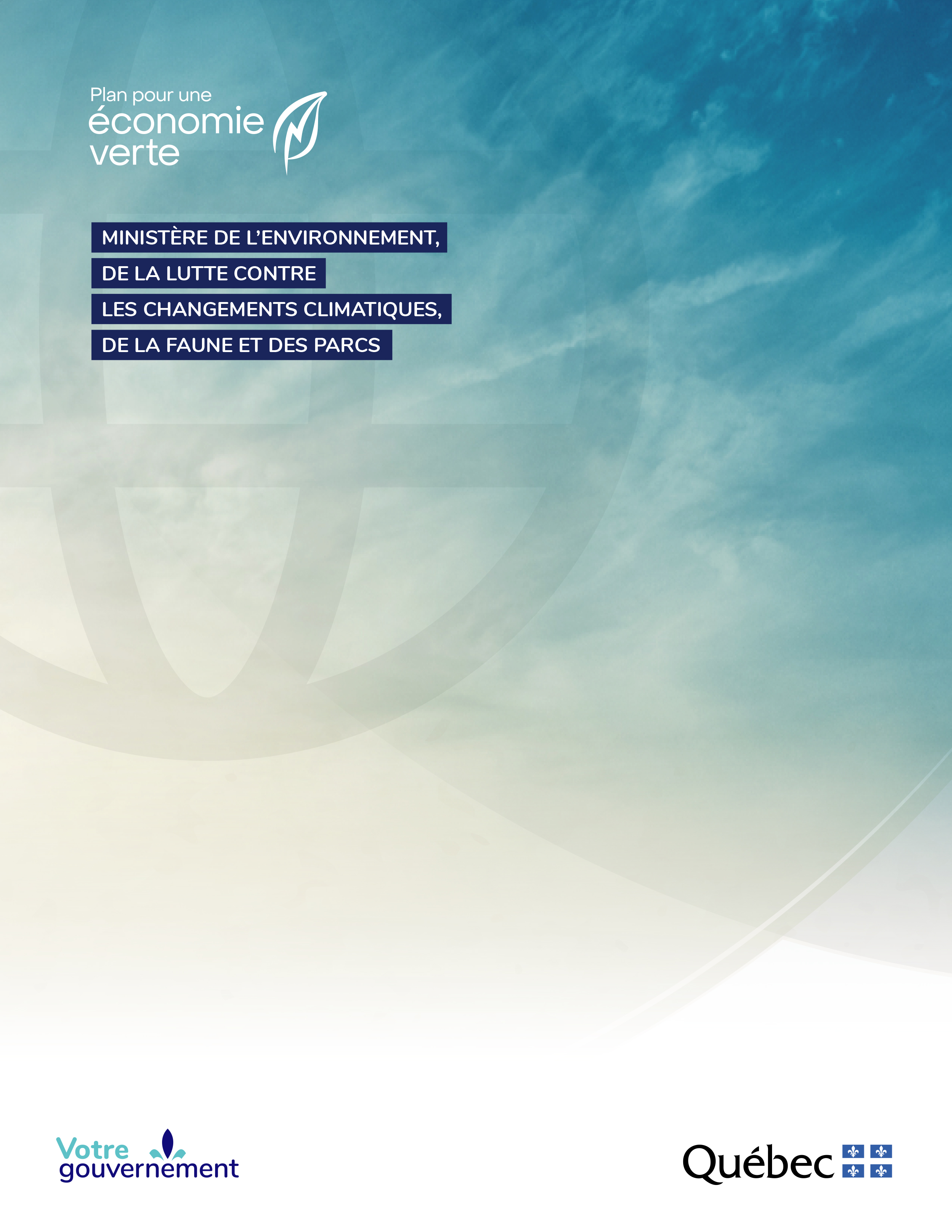 Comment préparer ce documentLe ministère de l’Environnement, de la Lutte contre les changements climatiques, de la Faune et des Parcs (MELCCFP) met le présent gabarit à votre disposition pour assurer une certaine uniformité dans la préparation des documents que les émetteurs doivent produire. Une fois rempli, ce document constituera un rapport d’avancement complet, répondant aux exigences du programme. Le gabarit est en format Word. Vous n’avez qu’à remplir chacune des sections, sans tenir compte du nombre de caractères utilisés. Si une section ne s’applique pas à votre projet, il suffit d’inscrire la mention « Sans objet ».Des instructions ont été ajoutées au début de certaines sections du gabarit afin d’en faciliter la compréhension. Ces instructions peuvent être retirées du document final.1. Description de l’état d’avancement du projet au 31 décembreRésumer les travaux effectués au cours de l’année qui vient de se terminer. Dans le cas d’un partenariat, veuillez spécifiquement décrire les actions en lien avec ce partenariat.2. Travaux réalisés au 31 décembreRapporter de manière détaillée les activités réalisées, et les résultats obtenus dans la dernière année en fonction des objectifs fixés et des activités prévues. Veuillez insérer des lignes supplémentaires dans le tableau au besoin.3. Photos, schémas et diagrammes4. Description des problèmes survenus et des solutions apportéesNoter tous les problèmes qui ont retardé le projet ou qui risquent d’avoir des effets sur les résultats du projet. Veuillez insérer des lignes supplémentaires dans le tableau au besoin.5. Modifications apportées au projetSi certains aspects du projet prévu lors du dépôt de projet, ou depuis le dernier rapport d’avancement ont été modifiés, décrire les modifications apportées, les justifications ainsi que les impacts sur le projet.Recopier la sous-section 5.1 si vous avez plus de modifications à présenter. Comme mentionné à l’entente, vous devez déclarer au MELCCFP, dans les meilleurs délais, toute modification ayant une incidence sur la nature ou les objectifs du projet, au moyen d’un rapport écrit.5.1 Titre de la modificationa) Description de la modificationPar exemple : modifications apportées au procédé, modifications apportées au principe de fonctionnement de la technologie, modifications apportées au nombre d’unités installées, modifications du lieu de réalisation du projet de démonstration technologique, modifications apportées à la capacité d’un équipement, modifications apportées au temps d’opération d’un équipement, etc.b) Justifications de la modificationPrésenter de manière détaillée les raisons pour lesquelles ces changements ont été apportés.c) Impacts de la modificationPar exemple : impacts sur la réduction des émissions de gaz à effet (GES) de serre du projet ou de la technologie, impacts énergétiques pour le projet ou la technologie, impacts sur l’échéancier du projet, impacts sur la durée du projet, impacts sur les coûts du projet, etc.Mettre à jour le plan de surveillance, et l’onglet « 2. Plan d’implantation » du formulaire de dépôt de projet au besoin.6. Nombre d’emplois créés et sauvegardés grâce au projetVeuillez insérer des lignes supplémentaires dans le tableau au besoin.7. Nombre de technologies financées dans ce projetVeuillez insérer des lignes supplémentaires dans le tableau au besoin.8. Revue de presseJoindre une revue de presse en annexe si le projet a fait l’objet d’une couverture médiatique. Vous pouvez numéroter cette annexe ici.9. Mise à jour de l’échéancier du projet, le cas échéantSi l’échéancier du projet a été modifié, ajuster l’onglet « 5. Échéancier » du formulaire de dépôt de projet.[Vous n’avez rien à inscrire dans cette section du gabarit]10. État des dépensesMettre à jour l’onglet « 3. Dépenses détaillées » du formulaire de dépôt de projet en indiquant les dépenses encourues au 31 décembre de l’année précédente, et les prévisions de dépenses jusqu’à la fin du programme MADI. Dans le cas d’un projet avec surcoût d’opération vers l’électricité renouvelable, remplir également l’onglet « 4. Surcoût d’exploitation ». [Vous n’avez rien à inscrire dans cette section du gabarit]AnnexesTout document à l’appui de votre rapport d’avancement doit être joint en annexe, de même que toute information permettant de compléter ou de préciser les données apparaissant dans l’une ou l’autre des sections précédentes.Pour de plus amples renseignements sur la Mesure d’aide pour la décarbonisation du secteur industriel québécois, vous pouvez joindre ses responsables par courriel à : madi@environnement.gouv.qc.ca.Version du 28 octobre 2022 Ministère de l’Environnement, de la Lutte contre les changements climatiques, de la Faune et des Parcs, 2022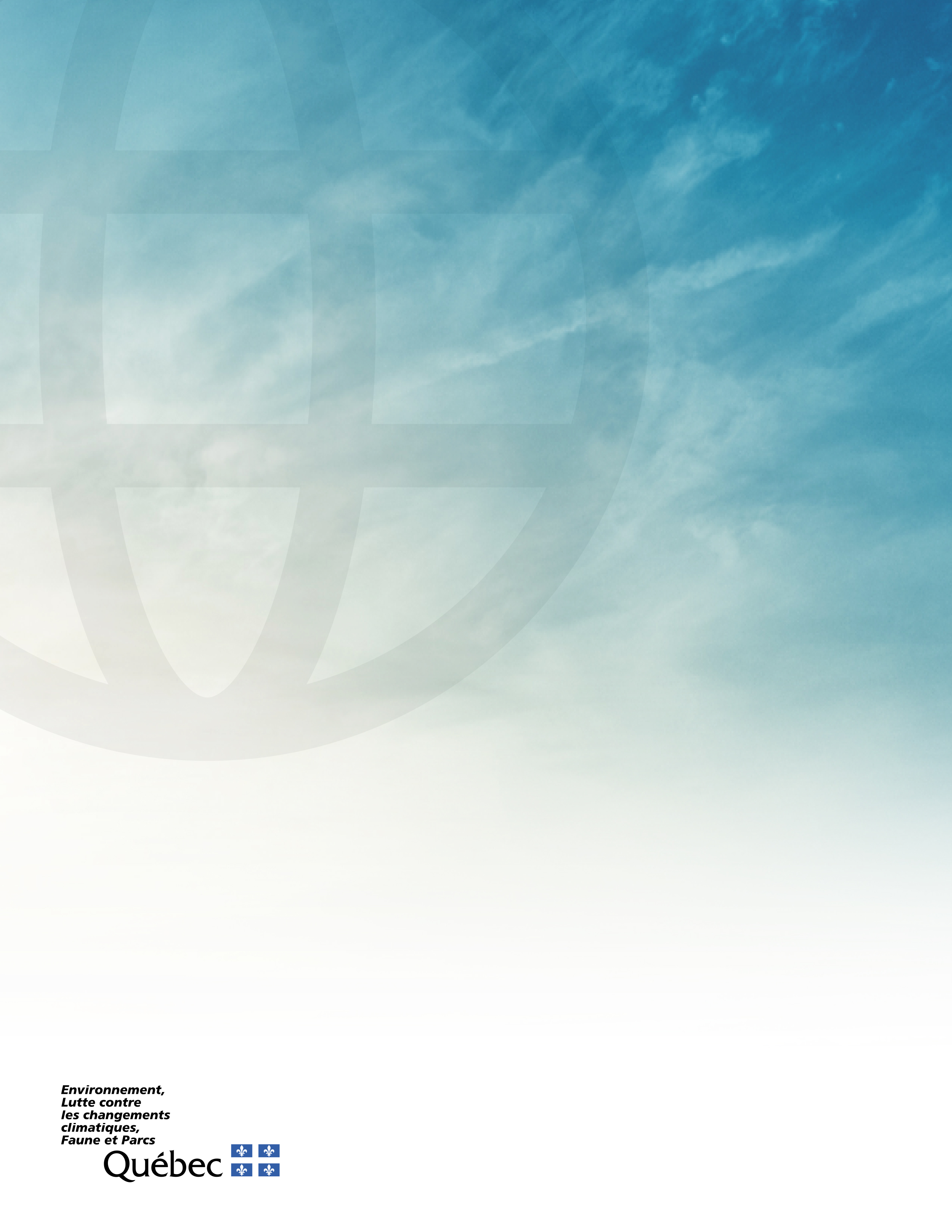 Nom de l’émetteur :Titre du projet :Site du projet :Période couverte par le rapport :Date de début :Date de fin :Rédigé par :Date :Signature :Activités prévues / objectifs fixésActivités réalisées / % d’avancement /résultats obtenus Explication des écarts et commentairesInsérez dans une annexe les diagrammes, schémas et photos qui illustrent les travaux associés au livrable ou à l’activité. Fournir une description pour chacune des figures présentées.Problèmes survenus Solutions apportéesImpact sur :Oui / NonDescription des impactsGESÉnergieÉchéancier DuréeCoût…Titres des emploisNombre d’emplois créésNombre d’emplois sauvegardésTechnologies 